Ταχ. Δ/νση	:	Αγ. Σπυρίδωνα - 122 10, Αιγάλεω 	Βαθμός Ασφαλείας	:	Τηλέφωνο	:	5385124	Ημερομηνία	 :   8 –9 - 2014	 FAX	:	5911590	Αριθμ. Πρωτοκ.	:	E-Mail	:		Βαθμός ΠροτεραιότηταςΔΙΕΥΘΥΝΣΗ ΔΙΟΙΚΗΤΙΚΟΥ	ΤΜΗΜΑ ΣΥΛΛΟΓΙΚΩΝ & ΑΤΟΜΙΚΩΝ ΟΡΓΑΝΩΝ ΚΑΙ ΕΠΙΤΡΟΠΩΝΠληροφορίες :	ΠΗΓΗ  ΦΑΝΑΡΙΩΤΗΗΜΕΡΗΣΙΑ ΔΙΑΤΑΞΗ                                       ΣΥΝΕΔΡΙΑΣΗΣ ΣΥΝΕΛΕΥΣΗΣ ΤΕΙ - AΜε βάση τις διατάξεις του άρθρου 8. παρ.19 του Ν.4009/6-9-2011 (ΦΕΚ 195/τ.Α΄), συγκαλούμε Συνέλευση του ΤΕΙ Αθήνας και σας καλούμε να συμμετάσχετε στη συνεδρίαση , που συγκαλείται την 10- 9- 2014 ημέρα Τετάρτη και ώρα 10.00 π.μ., στην αίθουσα Τηλεδιάσκεψης της Βιβλιοθήκης (αριθμός συνεδρίασης Συνέλευσης 24)  που θα απασχοληθεί με θέματα :Τεχνικής Υπηρεσίας Διοικητικά  – Εκπαιδευτικά – Σπουδαστικά Οικονομικά 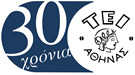 ΕΛΛΗΝΙΚΗ ΔΗΜΟΚΡΑΤΙΑΤΕΧΝΟΛΟΓΙΚΟΕΚΠΑΙΔΕΥΤΙΚΟΙΔΡΥΜΑ (Τ.Ε.Ι) ΑΘΗΝΑΣΘΕΜA:ΠΡΟΣΠΡΟΣΠΡΟΣ:Tα Mέλη της Συνέλευσηςτου ΤΕΙ Αθήνας Tα Mέλη της Συνέλευσηςτου ΤΕΙ Αθήνας ΣΧΕΤ:Ο ΠΡΟΕΔΡΟΣ ΤΟΥ ΤΕΙ ΑΘΗΝΑΣΜ. ΜΠΡΑΤΑΚΟΣΚΑΘΗΓΗΤΗΣ